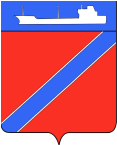 ПОСТАНОВЛЕНИЕАДМИНИСТРАЦИИ  ТУАПСИНСКОГО ГОРОДСКОГО ПОСЕЛЕНИЯТУАПСИНСКОГО РАЙОНАот ______________                                                                 №____________г. ТуапсеО внесении изменений в постановление администрации Туапсинского городского поселения от 31 марта 2014 года №258 «Об утверждении Порядка осуществления администрацией Туапсинского городского поселения внутреннего муниципального финансового контроля» В соответствии с Бюджетным кодексом Российской Федерации, Федеральным законом от 6 октября 2003 года № 131-ФЗ «Об   общих принципах  организации  местного  самоуправления  в  Российской    Федерации», на основании протеста Туапсинской межрайонной прокуратуры от 08 февраля 2017 года №7-02-2017 п о с т а н о в л я ю:         1. Внести следующие изменения в постановление администрации Туапсинского городского поселения от 31 марта 2014 года №258 «Об утверждении Порядка осуществления администрацией Туапсинского городского поселения внутреннего муниципального финансового контроля»:	  1.1 в приложении к указанному постановлению:	Пункт 1 статьи 1 дополнить словами «а также права и обязанности должностных лиц органов внутреннего муниципального финансового контроля, права и обязанности объектов контроля (их должностных лиц), в том числе по организационно-техническому обеспечению проверок, ревизий и обследований, осуществляемых должностными лицами органов внутреннего муниципального финансового контроля»	1.2 пункт 6 статьи 1 изложить в редакции:«6. Объектами внутреннего муниципального финансового контроля (далее - объекты контроля) являются:главные распорядители (распорядители, получатели) средств бюджета поселения, главные администраторы (администраторы) доходов бюджета поселения, главные администраторы (администраторы) источников финансирования дефицита бюджета поселения;финансовые органы (главные распорядители (распорядители) и получатели средств бюджета Туапсинского городского поселения, которому предоставлены межбюджетные трансферты) в части соблюдения ими целей, порядка и условий предоставления межбюджетных трансфертов, бюджетных кредитов, предоставленных бюджета Туапсинского городского поселения, а также достижения ими показателей результативности использования указанных средств, соответствующих целевым показателям и индикаторам, предусмотренным муниципальными программами поселения;муниципальные учреждения поселения;муниципальные унитарные предприятия поселения;хозяйственные товарищества и общества с участием Туапсинского городского поселения в их уставных (складочных) капиталах, а также коммерческие организации с долей (вкладом) таких товариществ и обществ в их уставных (складочных) капиталах;юридические лица (за исключением муниципальных учреждений, муниципальных унитарных предприятий, хозяйственных товариществ и обществ с участием Туапсинского городского поселения в их уставных (складочных) капиталах, а также коммерческих организаций с долей (вкладом) таких товариществ и обществ в их уставных (складочных) капиталах), индивидуальные предприниматели, физические лица в части соблюдения ими условий договоров (соглашений) о предоставлении средств из бюджета поселения, муниципальных контрактов, соблюдения ими целей, порядка и условий предоставления кредитов и займов, обеспеченных муниципальными гарантиями, целей, порядка и условий размещения средств бюджета поселения в ценные бумаги таких юридических лиц;кредитные организации, осуществляющие отдельные операции со средствами бюджета поселения, в части соблюдения ими условий договоров (соглашений) о предоставлении средств из бюджета Туапсинского городского поселения.»1.3. Абзац 3 пункта 7 статьи 1 изложить в следующей редакции:«Муниципальный финансовый контроль в отношении объектов контроля (за исключением участников бюджетного процесса, бюджетных и автономных учреждений, муниципальных унитарных предприятий, хозяйственных товариществ и обществ с участием Туапсинского городского поселения в их уставных (складочных) капиталах, а также коммерческих организаций с долей (вкладом) таких товариществ и обществ в их уставных (складочных) капиталах) в части соблюдения ими условий договоров (соглашений) о предоставлении средств из бюджета поселения, муниципальных контрактов, соблюдения ими целей, порядка и условий предоставления кредитов и займов, обеспеченных муниципальными гарантиями, целей, порядка и условий размещения средств бюджета поселения в ценные бумаги указанных юридических лиц осуществляется в процессе проверки распорядителей бюджетных средств, администраторов источников финансирования дефицита бюджета, предоставивших средства из бюджета поселения.»1.4. Раздел 3 статьи 3 дополнить пунктом 5:«5. При проведении контрольных мероприятий могут проводиться исследования и экспертизы с использованием фото-, видео-, и аудио техники, а также иных видов техники и приборов, в том числе измерительных приборов».1.5. Раздел 4 статьи 3 Порядка дополнить абзацем:«Уполномоченные должностные лица Администрации, осуществляющие контрольные мероприятия обязаны:своевременно и в полной мере исполнять представленные в соответствии с законодательством Российской Федерации полномочия по предупреждению, выявлению и пресечению нарушений в установленной сфере деятельности;соблюдать требования нормативных  правовых актов в установленной сфере деятельности;проводить контрольные мероприятия в соответствии с правовым актом Администрации;при выявлении факта совершения действия (бездействия), содержащего признаки состава преступления, направлять в правоохранительные органы информацию о таком факте и (или) документы и иные материалы, подтверждающие такой факт.Должностные лица объектов контроля имеют право:присутствовать при проведении выездных контрольных мероприятий, давать объяснения по вопросам, относящимся к предмету контрольных мероприятий;знакомиться с актами проверок (ревизий), заключениями, подготовленными по результатам обследований, ревизий проверок;обжаловать решения и действия (бездействие) Администрации и должностных лиц в порядке, установленном действующим законодательством.Объекты контроля и их должностные лица обязаны своевременно и в полном объеме представлять в органы внутреннего муниципального финансового контроля по их запросам информацию, документы и материалы, необходимые для осуществления внутреннего муниципального финансового контроля, предоставлять должностным лицам органов внутреннего муниципального финансового контроля допуск указанных лиц в помещения и на территории объектов контроля, выполнять их законные требования.Непредставление или несвоевременное представление объектами контроля в органы муниципального финансового контроля информации, документов и материалов, по запросам органа внутреннего муниципального финансового контроля, а равно их представление не в полном объеме или представление недостоверных информации, документов и материалов, воспрепятствование законной деятельности должностных лиц органов внутреннего муниципального финансового контроля влечет за собой ответственность, установленную законодательством Российской Федерации».1.6.Пункт 3 статьи 4 Порядка изложить в редакции:«Под представлением в целях настоящего Порядка понимается документ органа внутреннего муниципального  финансового контроля, который должен содержать информацию о выявленных нарушениях бюджетного законодательства Российской Федерации и иных нормативных правовых актов, регулирующих бюджетные правоотношения, нарушениях условий договоров (соглашений) о предоставлении средств из бюджета, муниципальных контрактов, целей, порядка и условий предоставления кредитов и займов, обеспеченных муниципальными гарантиями, целей, порядка и условий размещения средств бюджета в ценные бумаги объектов контроля, а также требования о принятии мер по устранению причин и условий таких нарушений или требования о возврате предоставленных средств бюджета, обязательные для рассмотрения в установленные в указанном документе сроки или в течение 30 календарных дней со дня его получения, если срок не указан».1.7. Пункт 4 статьи 4 Порядка изложить в редакции:«4. Под предписанием в целях настоящего Порядка понимается документ органа внутреннего муниципального финансового контроля, содержащий обязательные для исполнения в указанный в предписании срок требования об устранении нарушений бюджетного законодательства Российской Федерации и иных нормативных правовых актов, регулирующих бюджетные правоотношения, нарушений условий договоров (соглашений) о предоставлении средств из бюджета, муниципальных контрактов, целей, порядка и условий предоставления кредитов и займов, обеспеченных муниципальными гарантиями, целей, порядка и условий размещения средств бюджета в ценные бумаги объектов контроля и (или) требования о возмещении причиненного ущерба Туапсинскому городскому поселению».1.8. Пункт 5 статьи 4 Порядка изложить в редакции:«5. Неисполнение предписаний органа внутреннего муниципального финансового контроля о возмещении причиненного Российской Федерации, субъекту Российской Федерации, муниципальному образованию ущерба является основанием для обращения уполномоченного муниципальным правовым актом администрации Туапсинского городского поселения муниципального органа в суд с исковыми заявлениями о возмещении ущерба, причиненного Российской Федерации, субъекту Российской Федерации, муниципальному образованию».2. Отделу  юридического  обеспечения,  по  взаимодействию  с представительным органом, организации работы с обращениями граждан,    общественностью и СМИ (Дроботова) опубликовать настоящее постановление в средствах массовой информации и разместить на официальном сайте администрации Туапсинского городского поселения. 3. Постановление вступает в силу со дня его опубликования.Глава Туапсинского городского поселенияТуапсинского района                                                                           А.В.Чехов  ЛИСТ СОГЛАСОВАНИЯпроекта постановления администрации Туапсинского городского поселения Туапсинского районаот ____________ №_________________«О внесении изменений в постановление администрации Туапсинского городского поселения от 31 марта 2014 года №258 «Об утверждении Порядка осуществления администрацией Туапсинского городского поселения внутреннего муниципального финансового контроля»Проект подготовлен и внесен: Отделом экономики администрации Туапсинского городского  поселения Начальник отдела экономики администрации Туапсинского городского поселения		  	К.И. Николенко«__»___2017г.Проект согласован:Заведующий сектором по документообороту администрации Туапсинского городского поселенияА.И.Кот«__»___2017г.Заведующий сектором отдела юридического обеспечения администрации Туапсинского городского поселенияД.В.Ходев«__»___2017г.Начальник отдела юридического обеспечения администрации Туапсинского городского поселения Т.Ф.Дроботова«__»___2017г.Заместитель главы администрацииТуапсинского городского поселенияА.А.Аннабаева«__»___2017г.